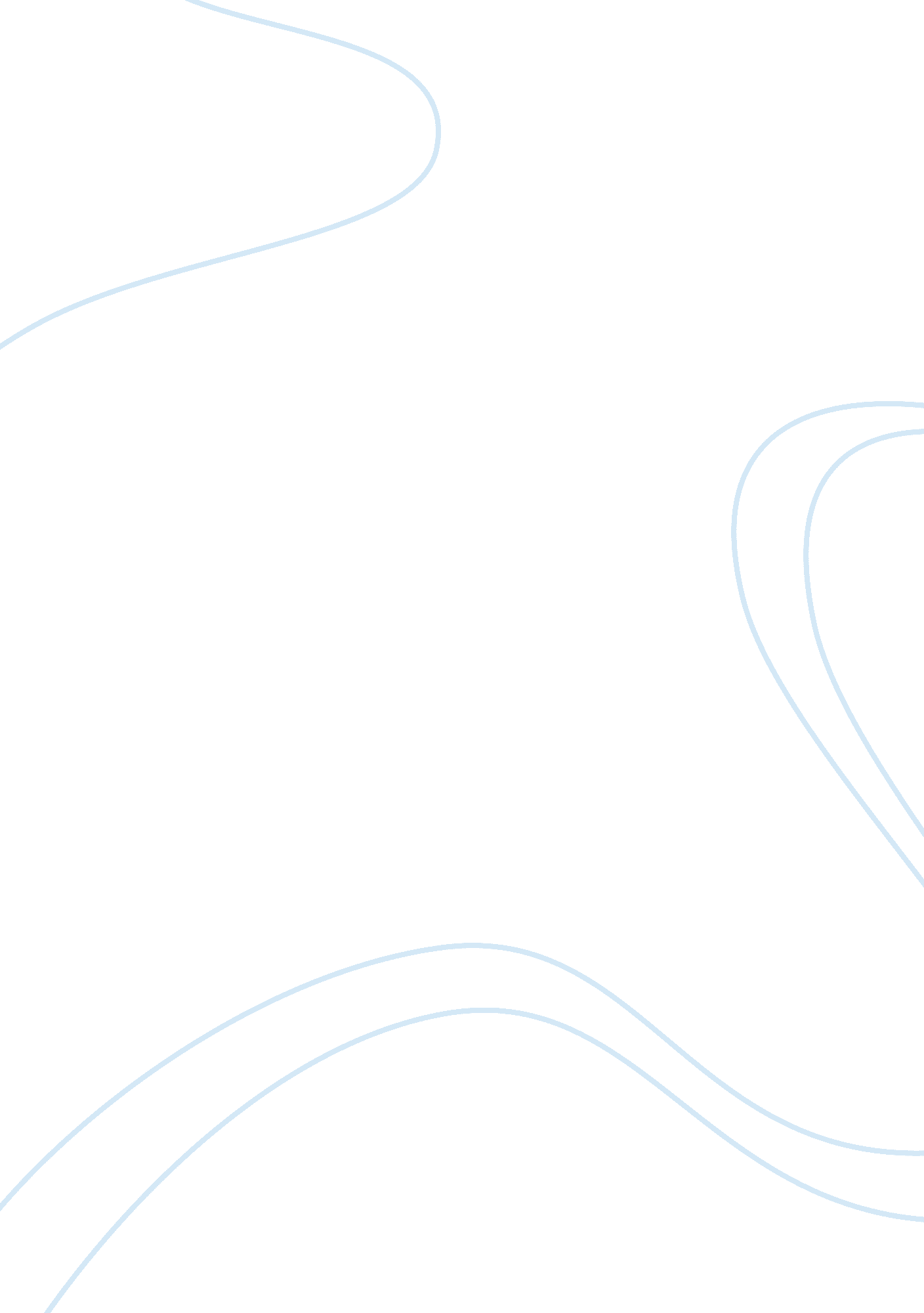 Rich man, poor man: resources on globalization summaryEconomics, Globalization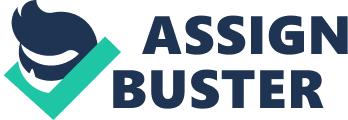 According to Carol Hammond and Robert Grosse, Globalizationhas become the motto of the 21st century. We are becoming more aware people’s ideas, world views, products, ideas, and other aspects of cultures. Globalization has opened many opportunities for other countries to explore new and different things. Globalization has increased interconnectedness among many countries most notably in the areas of economics, politics, andculture. People throughout the world have embraced the sharing of ideas and ideas? We have seen globalization to be a positive and negative influence. We may consider it to be negative because activist oppose it at the World Trade Organization and International meetings. Companies are as open to their counterparts in other countries. This results in transferring the quality of their product to other countries, thereby increasing the chances of depreciation in terms of quality. On the positive side, globalization brings in popular products from over the world. Resources of different countries are used for producing goods and services they are able to do most efficiently. Another negative aspect of globalization is language. As " globalization" increases, so does the loss of human languages. People find it easier to conduct business and communicate with those outside their own culture if they speak more widely used languages like Chinese, Hindi, Spanish or Russian. Children are not being educated in languages spoken by a limited number of people. As fewer people use local languages, they gradually die out. With the increase of English becoming the mainstream language in other countries, people start to lose their national identity. People begin to drift away from their national identity because of adaptation of new ideas. Globalization has also affected other countries’ national sovereignty. Firms decide where to distribute their products and what knowledge and supplies to send across national borders without the consent of the government they are sending it to. In addition, the Internet, which is an important part of Globalization, spreads information like wildfire resulting in people having new viewpoints and leading to subgroups within a country. Such websites like amazon. com has helped threaten countries national sovereignty by selling goods and other products online. Also foreign products are being more common throughout the world in stores like Sears, JC Penney, and Wal-Mart. Instead of globalization bringing people to together through various aspects of the world we have began to form different group identities. The more we define ourselves towards our roles the world becomes more individualized. Like Canada, Quebec, and Indonesia these countries are resulting to person-states and independent states. This will continue to happen as long as the need for services and and products are needed. 